Publicado en Ciudad de México el 21/12/2021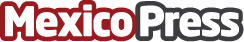 Parity Technologies y Energy Web se asocian para lanzar un nuevo Consorcio en la Relay ChainEl nuevo consorcio en la Relay Chain permitirá las parachains-as-a-service a través del marco de la blockchain del sustrato de ParityDatos de contacto:Norma Aparicio55 5511 7960Nota de prensa publicada en: https://www.mexicopress.com.mx/parity-technologies-y-energy-web-se-asocian Categorías: Nacional Finanzas Telecomunicaciones E-Commerce Ciudad de México http://www.mexicopress.com.mx